АДМИНИСТРАЦИЯ ГОРОДСКОГО ПОСЕЛЕНИЯ ГОРОД КАЛАЧ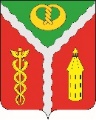 КАЛАЧЕЕВСКОГО МУНИЦИПАЛЬНОГО РАЙОНАВОРОНЕЖСКОЙ ОБЛАСТИП О С Т А Н О В Л Е Н И Еот «04» мая 2022г.	№ 174г. Калач О внесении изменений в постановление администрации городского поселения город Калач Калачеевского муниципального района Воронежской области от 28.12.2018 года № 658 «Об утверждении Примерного положения об оплате труда Казенного учреждения «Управление городского хозяйства» городского поселения город Калач Калачеевского муниципального района Воронежской области» (в редакции от 17.02.2021г №50, от 01.04.2021г №119, от 28.07.2021г №329)В соответствии со ст. 144 Трудового кодекса Российской Федерации, частью 2 статьи 53 Федерального закона от 6 октября 2003 года № 131-ФЗ «Об общих принципах организации местного самоуправления в Российской Федерации», администрация городского поселения город Калач Калачеевского муниципального района Воронежской области постановляет:1. Внести следующие изменения в постановление администрации городского поселения город Калач Калачеевского муниципального района Воронежской области от 28.12.2018 г. № 658 «Об утверждении Примерного положения об оплате труда Казенного учреждения «Управление городского хозяйства» городского поселения город Калач Калачеевского муниципального района Воронежской области», (в редакции от 17.02.2021г № 50, от 01.04.2021г № 119, от 28.07.2021г № 329):1.1. Пункт 5.3. приложения №1 к постановлению администрации городского поселения город Калач Калачеевского муниципального района от «28» декабря 2018 г. № 658 изложить в новой редакции:«5.3. Работникам могут выплачиваться премии по результатам работы. Размер премии работников, замещающих должности, не являющиеся должностями муниципальной службы, не может быть более 3 должностных окладов в год».1.2. Приложение к Примерному положению об оплате труда работников Казенного учреждения «Управление городского хозяйства» городского поселения город Калач Калачеевского муниципального района Воронежской области» изложить в новой редакции согласно приложению к настоящему постановлению.1.3. Пункт 2.3. приложения № 2 к Примерному положению об оплате труда работников Казенного учреждения «Управление городского хозяйства» городского поселения город Калач Калачеевского муниципального района Воронежской области» изложить в новой редакции:«2.3. Работникам могут выплачиваться премии по результатам работы. Размер премии работников, замещающих должности, не являющиеся должностями муниципальной службы, не может быть более 3 должностных окладов в год».2. Опубликовать настоящее постановление в Вестнике муниципальных правовых актов городского поселения город Калач Калачеевского муниципального района Воронежской области.3. Настоящее постановление распространяет свое действие на правоотношения, возникшие с 1 января 2022 года.4. Контроль за исполнением настоящего постановления оставляю за собой. ПриложениеПеречень должностей и размеры должностных окладов работниковКазенного учреждения «Управление городского хозяйства» городского поселения город Калач Калачеевского муниципального района Воронежской областиГлава администрации городского поселения город КалачД.Н. ДудецкийНаименование должностиКол-во единицДолжностной оклад, (рублей)Директор 19157,0Заместитель директора18274,0Главный инженер57369,0Главный бухгалтер17326,0Старший инженер36583,0Инженер по работе с информационными каналами15974,0Инженер15974,0Техник по вождению автомобиля -завхоз15974,0